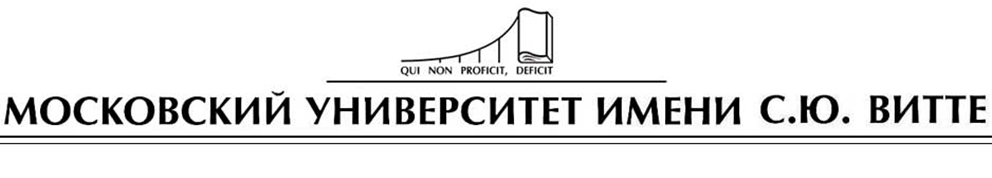 КОЛЛЕДЖ(факультет среднего профессионального образования)СПЕЦИАЛЬНОСТЬ: 38.02.01 Экономика и бухгалтерский учет (по отраслям)ОТЧЕТПО ПРАКТИКЕвид практикиУЧЕБНАЯВ СОСТАВЕ ПРОФЕССИОНАЛЬНОГО МОДУЛЯ ПМ.03 Проведение расчетов с бюджетом и внебюджетными фондамиПЕРИОД ПРОВЕДЕНИЯ:               ______ семестр______ курсВЫПОЛНИЛ СТУДЕНТА (КИ):__________________________________________________фамилия, имя, отчество полностьюКУРС: _____		ГРУППА: 38.02.01 Экономика и бухгалтерский учет (по отраслям)РУКОВОДИТЕЛЬ ОТ КОЛЛЕДЖА   ________________               __________________                                                                                 подпись                                 ФИО										ОЦЕНКА_____________ДАТА________________МОСКВА2018 г.ЗАДАНИЕна прохождение учебной практикистудента___________формы обученияВ СОСТАВЕ ПРОФЕССИОНАЛЬНОГО МОДУЛЯ ПМ.03Проведение расчетов с бюджетом и внебюджетными фондамиФамилия______________________________________________________________________Имя__________________________________________________________________________Отчество______________________________________________________________________Группа:                      ______________________курс:                          ______________________специальность:          38.02.01Экономика и бухгалтерский учет (по отраслям)место прохождения практики Государственное бюджетное учреждение здравоохранения «Городская клиническая больница им. В.В. Виноградова Департамента здравоохранения города Москвы»Содержание задания на практикуРуководитель практики от колледжа ___________________________________ ________________дата, подпись, ФИОЗадание принял к исполнению_____________________________  ___________________дата подпись                                     ФИОСОДЕРЖАНИЕДневник прохождения практикиВведениеХарактеристика деятельности ГБУЗ «ГКБ им.В.В. Виноградова ДЗМ»Налог на добавленную стоимостьНалог на имуществоНалог на доходы физических лицРасчеты с внебюджетными фондами ЗаключениеКОЛЛЕДЖ(факультет среднего профессионального образования)СПЕЦИАЛЬНОСТЬ: 38.02.01 Экономика и бухгалтерский учет (по отраслям)ДНЕВНИК ПРОХОЖДЕНИЯ ПРАКТИКИвид практикиУЧЕБНОЙВ СОСТАВЕ ПРОФЕССИОНАЛЬНОГО МОДУЛЯ ПМ.03Проведение расчетов с бюджетом и внебюджетными фондамиСТУДЕНТА (КИ):_______________________________________________________________фамилия, имя, отчество полностьюКУРС:_____				ГРУППА: ___________ПЕРИОД ПРОВЕДЕНИЯ:  ___________ семестр               ___________ курсМЕСТО ПРОХОЖДЕНИЯ ПРАКТИКИ:Государственное бюджетное учреждение здравоохранения «Городская клиническая больница им. В.В. Виноградова Департамента здравоохранения города Москвы»РУКОВОДИТЕЛЬ ОТ ОРГАНИЗАЦИИ   ________________               __________________                                                                                 подпись                                          фамилия										      __________________												имя									                 _________________											        отчествоМОСКВА2018 г.* оценка (цифрой) и подпись ставится руководителем практики ежедневноВВЕДЕНИЕУчебная практика по ПМ 03 «Проведение расчетов с бюджетом и внебюджетными фондами» направлена на формирование умений, приобретение первоначального практического опыта проведения расчетов с бюджетом и внебюджетными фондами.Целью учебной практики является применение теоретических знаний для выработки практически навыков, сбор и подготовка материалов для составления отчета по практике и отражение в нем характеристики ведения бухгалтерского учета исследуемого объекта.В период практики, необходимо решить следующие задачи:- научиться формировать бухгалтерские проводки по начислению и перечислению налогов и сборов в бюджеты различных уровней;- оформлять платежные документы для перечисления налогов и сборов в бюджет, контролировать их прохождение по расчетно-кассовым банковским операциям; - формировать бухгалтерские проводки по начислению и перечислению страховых взносов во внебюджетные фонды;- оформлять платежные документы на перечисление страховых взносов во внебюджетные фонды, контролировать их прохождение по расчетно-кассовым банковским операциям.Объект исследования учебной практики – Государственное бюджетное учреждение здравоохранения «Городская клиническая больница им. В.В. Виноградова Департамента здравоохранения города Москвы» (краткое наименование ГБУЗ «ГКБ им.В.В. Виноградова ДЗМ»).Предмет исследования – постановка налогового учета бюджетного учреждения.ХАРАКТЕРИСТИКА ДЕЯТЕЛЬНОСТИ ГБУЗ «ГКБ ИМ.В.В. ВИНОГРАДОВА ДЗМ»Государственное бюджетное учреждение здравоохранения «Городская клиническая больница им. В.В. Виноградова Департамента здравоохранения города Москвы» (краткое наименование ГБУЗ «ГКБ им.В.В. Виноградова ДЗМ») открыта в 1958 г.В настоящее время единственный многопрофильный стационар в Юго-Западном административном округе, расположен по адресу: улица Вавилова, дом 61.Городская клиническая больница им. В.В. Виноградова – это медицинское объединение, в состав которого входят Родильный дом № 4 (филиал 1) и Женская консультация (филиал 2) – присоединены  к ГКБ им. В.В. Виноградова приказом Департамента здравоохранения г. Москвы от 30 октября 2013 № 1055.Общий консолидированный коечный фонд учреждения составляет - 853 койки (ГКБ им. В.В. Виноградова – 648 коек, Роддом № 4 – 205 коек).Для оказания медицинской помощи в больнице развернуты клинические и диагностические отделения.Государственное бюджетное учреждение здравоохранения «Городская клиническая больница имени В.В. Виноградова Департамента здравоохранения города Москвы» оказывает платные медицинские услуги на основании разрешения Департамента здравоохранения города Москвы от 28.12.2012 года № 60-18-6112/12 и во исполнении приказа Департамента здравоохранения города Москвы от 09 декабря 2011 года № 1608 «Об утверждении Правил оказания платных медицинских услуг гражданам и юридическим лицам государственными учреждениями всех типов Департамента здравоохранения города Москвы».Экстренная медицинская помощь в больнице оказывается бесплатно, в соответствии с Территориальной программой государственных гарантий бесплатного оказания гражданам медицинской помощи в городе Москве.Кроме того, в больнице функционируют стационарные отделения платных медицинских услуг – «Клиника лечения боли ПМУ», «Клиническая диетология ПМУ», и «Отделение хирургии ПМУ».На сегодняшний день клиническая больница им. В.В. Виноградова – это не только многопрофильный, современный, хорошо оснащенный стационар, но и крупный научный центр. Здесь проводится большое количество медицинских исследований, внедряются в практику новые лекарственные препараты, высокотехнологичные методы диагностики и лечения.Совершенствование материально-технической базы, в совокупности с имеющимся научно-клиническим потенциалом, позволяет реализовывать в единой структуре больницы принцип мультидисциплинарного оказания специализированной и высокотехнологичной медицинской помощи, что объясняет многолетнее последовательное увеличение ее объема и повышение качества.Главным нормативным актом по бухгалтерскому учету является закон «О бухгалтерском учете» от 06.12.2011 № 402-ФЗ, который применяет и ГБУЗ «ГКБ им.В.В. Виноградова ДЗМ». Этот закон содержит базовые требования к бухгалтерскому учету и правила его ведения в РФ. Перечислим основные из них:Ведение бухгалтерского учета обязательно для всех субъектов экономики.Глава экономического субъекта ответственен за функционирование бухгалтерской службы.Организация должна составлять учетную политику самостоятельно.Необходимо регистрировать все экономические события организации в первичных документах, данные из которых переходят в регистры бухгалтерского учета.Активы и обязательства подлежат периодическому пересчету.Все данные в бухгалтерском учете регистрируются в рублях.Организация должна обеспечивать достоверность содержащейся в отчетности информации.В организации должны быть налажены процедуры внутреннего контроля.ГБУЗ «ГКБ им.В.В. Виноградова ДЗМ» является налогоплательщиком ряда налогов. Например, налог на добавленную стоимость уплачивается при ведении деятельности, приносящей доход. Однако согласно ст. 149 НК РФ существуют необлагаемые виды операций, например некоторые медицинские услуги.Налог на прибыль в некоторых случаях должен быть исчислен, даже если ГБУЗ «ГКБ им.В.В. Виноградова ДЗМ» не ведет коммерческую деятельность. Например, при безвозмездном получении имущества. Также в ст. 251 НК РФ содержатся виды необлагаемых доходов, применимые к бюджетным учреждениям.ГБУЗ «ГКБ им.В.В. Виноградова ДЗМ» уплачивает страховые взносы, является агентом по НДФЛ, вносит налог на имущество, а также прочие платежи в бюджет РФ, если подпадают под определение плательщика.НАЛОГ НА ДОБАВЛЕННУЮ СТОИМОСТЬКачество организации и ведения бухучета зависит от работы бухгалтера, который должен знать, чего от него ждет руководитель. Рассмотрим операции по НДС, осуществляемые в ГБУЗ «ГКБ им.В.В. Виноградова ДЗМ».В I квартале 2018 года ГБУЗ «ГКБ им.В.В. Виноградова ДЗМ» оказало медицинских услуг, не облагаемых НДС, на сумму 1 000 000 руб. и сервисных услуг, облагаемых НДС, на сумму 500 000 руб. (без учета НДС). Доля выручки от облагаемых НДС операций составляет 1/3 (500 000 руб. :(1 000 000 руб. + 500 000 руб.)), а доля выручки от услуг, не облагаемых НДС, равна 2/3 (1 000 000 руб. : (1 000 000 руб. + 500 000 руб.)).Сумма «входящего» НДС по общехозяйственным расходам за I квартал составила 90 000 руб., из них:- 30 000 руб. (90 000 руб. х 1/3) принимается к вычету; - 60 000 руб. (90 000 руб. х 1/3) включается в стоимость товаров, работ, услуг, приобретенных в рамках общехозяйственных расходов. Расчет распределения «входящего» НДС по общехозяйственным расходам был оформлен бухгалтерской справкой (табл.1):Таблица 1 – Бухгалтерская справка    Для того чтобы получить данные о выручке и прочих доходах, необходимые для расчета доли в пропорции, необходимо в бухгалтерском учете отдельно учитывать доходы от операций, облагаемых НДС, и доходы от операций, не облагаемых НДС.Аналогичным образом распределяется и «входящий» НДС по товарам, работам, услугам, в том числе основным средствам, которые одновременно используются для осуществления как облагаемых, так и не облагаемых НДС операций.ГБУЗ «ГКБ им.В.В. Виноградова ДЗМ» приобрело три ноутбука для руководителя и его заместителей стоимостью 118 000 руб. (в том числе НДС – 18 000 руб.) каждый. Первый ноутбук был приобретен в январе, второй – в феврале, третий – в марте 2018 года. Выручка от реализации за I квартал 2018 года составила 1 600 000 руб. (см. таблицу 2).Таблица 2 – Операции по приобретению ноутбуковПервый ноутбук. Рассчитаем сумму «входящего» НДС, которую можно принять к вычету: 18 000 руб. х (100 000 руб. : 300 000 руб.) = 6 000 руб.Часть «входящего» НДС в размере 12 000 руб. (18 000 руб. - 6 000 руб.) следует включить в первоначальную стоимость ноутбука. Следовательно, первый ноутбук будет отражен в бухгалтерском учете по стоимости 112 000 руб.Второй ноутбук. Рассчитаем сумму «входящего» НДС, которую можно принять к вычету: 18 000 руб. х (200 000 руб. : 500 000 руб.) = 7 200 руб.Часть «входящего» НДС в размере 10 800 руб. (18 000 руб. - 7 200 руб.) следует включить в первоначальную стоимость ноутбука. Следовательно, второй ноутбук будет отражен в бухгалтерском учете по стоимости 110 800 руб.Третий ноутбук. Рассчитаем сумму «входящего» НДС, которую можно принять к вычету: 18 000 руб. х (600 000 руб. : 1 600 000 руб.) = 6 750 руб.Часть «входящего» НДС в размере 11 250 руб. (18 000 руб. - 6 750 руб.) следует включить в первоначальную стоимость ноутбука. Следовательно, третий ноутбук будет отражен в бухгалтерском учете по стоимости 111 250 руб.При этом в бухгалтерском учете следует отдельно отражать суммы «входящего» НДС, подлежащие вычету, и суммы «входящего» НДС, включаемые в стоимость приобретенных товаров, работ, услуг.Вести раздельный учет – обязательно. Из приведенных выше примеров видно, что для правильного учета «входящего» НДС необходимо в бухгалтерском учете отдельно отражать:    Отдельное отражение указанных показателей называется раздельным учетом.   Во ІI квартале 2018 года ГБУЗ «ГКБ им.В.В. Виноградова ДЗМ» получило доходы в размере 4 000 000 руб., в том числе доходы:- от медицинской деятельности, не облагаемые НДС, в размере 200 000 руб.;- от оказания иных услуг, облагаемых НДС, в размере 3 800 000 руб. (без учета НДС). За этот же период сумма «входящего» НДС составила 300 000 руб., в том числе:- по товарам, работам, услугам, использованным в медицинской деятельности, – 20 000 руб.; - по товарам, работам, услугам, использованным при оказании иных услуг, – 200 000 руб.;- по общехозяйственным расходам – 80 000 руб. Прежде всего, необходимо сумму «входящего» НДС по товарам, работам, услугам, использованным в медицинской деятельности, в размере 20 000 руб. включить в расходы. Затем необходимо проверить, выполняется или нет «правило 5%». Совокупные расходы по операциям, не облагаемым НДС, составили менее 5% от общей величины совокупных расходов. Следовательно, «правило 5%» выполняется. Это значит, что распределять «входящий» НДС по общехозяйственным расходам не нужно. И к вычету можно поставить 280 000 руб.: сумму «входящего» НДС по ресурсам, использованным при оказании иных услуг, и сумму «входящего» НДС по общехозяйственным расходам.ГБУЗ «ГКБ им.В.В. Виноградова ДЗМ» в рамках приносящей доход деятельности оказывает платные услуги, подлежащие обложению НДС. В месяце заключения договора (январь 2018 года) оно получило предоплату в сумме 180 000 руб. Общая сумма договора составляет 354 000 руб. (в том числе НДС (18%) –54 000 руб.). Срок исполнения договора – март 2018 года.В целях оказания платных услуг в январе 2018 года был заключен договор с поставщиком на поставку материалов на сумму 35 400 руб. (в том числе НДС (18%) – 5 400 руб.). Предварительно по договору о поставке ГБУЗ «ГКБ им.В.В. Виноградова ДЗМ» перечислило аванс в сумме 10 620 руб. (в том числе НДС (18%) – 1 620 руб.). Поставка материалов осуществлена в начале февраля 2018 года.В бухгалтерском учете учреждения сделаны следующие записи (табл.3):Таблица 3 – Корреспонденция счетов бухгалтерского учета По итогам каждого отчетного периода составляется декларация по налогу на добавленную стоимость.  В бюджет перечисляются авансовые платежи по НДС. НАЛОГ НА ИМУЩЕСТВОНалог на имущество с кадастровой стоимости рассчитывается для всех налогоплательщиков вне зависимости от применяемой системы налогообложения.Недвижимость, подлежащая обложению налогом, должна быть включена в перечень объектов, в отношении которых налоговая база определяется как кадастровая стоимость. Этот перечень формирует уполномоченный орган исполнительной власти субъекта РФ (пп. 1 п. 7 ст. 378.2 НК РФ).При расчете налога на имущество ГБУЗ «ГКБ им.В.В. Виноградова ДЗМ» требуется соблюдать определенный порядок (пп. 1, 2 ст. 382 Налогового кодекса РФ, разделы IV, V, VI, VII Порядка заполнения декларации).Исходя из положений этих документов, в отношении имущества, облагаемого от среднегодовой стоимости, формула расчета авансов по налогу на имущество ООО «Вита» такова:Ао = (СТср – СТсрл) × СТн / 4 – Ал  (1),где:Ао — аванс по налогу за отчетный период;СТср — средняя стоимость имущества, рассчитанная за отчетный период;СТсрл — средняя стоимость имущества, которое не облагается налогом в связи с предоставлением льгот;СТн — ставка для расчета налога на имущество;Ал — авансовый платеж, который организации не надо вносить в бюджет в связи со льготой по частичному уменьшению налога.ООО «Вита» в течение всего налогового периода имеет имущество, указанное в подп. 1, 2, 4 п. 1 ст. 378.2 НК РФ, то в отношении него расчет авансового платежа производится от кадастровой стоимости объекта недвижимого имущества, установленной по состоянию на 1 января года, являющегося налоговым периодом, по формуле:Ао = КС/4 × СТн – Ал   (2),где:КС — кадастровая стоимость объекта недвижимости на 1 января года, являющегося налоговым периодом;СТн — ставка по налогу на имущество, рассчитываемому от кадастровой стоимости;Ал — авансовый платеж, который организации не надо вносить в бюджет в связи со льготой по частичному уменьшению налога.Рассмотрим пример. Кадастровая стоимость объекта недвижимости ГБУЗ «ГКБ им.В.В. Виноградова ДЗМ» равна 5 629 234 руб. Ставка налога – 0,5%. Тогда:годовая сумма налога составит 28 146 руб.;авансовые платежи по итогам 1 квартала, полугодия и 9 месяцев будут равны 21 110 руб.;сумма налога к уплате по итогам года – 7 036 руб.Среднегодовая стоимость имущества ГБУЗ «ГКБ им.В.В. Виноградова ДЗМ» 4 273 496 руб.Сумма налога за налоговый период 94 017 руб., исчисленная сумма авансовых платежей 71 453 руб. Сумма налога к уплате – 22 564 руб.Итого 7 036 + 22 564 =29 600 руб.Налог на имущество ГБУЗ «ГКБ им.В.В. Виноградова ДЗМ» за 2018 год составит (с учетом авансовых платежей) 29 600 руб., что и отражено в налоговой декларации.Если право собственности на объект недвижимого имущества возникло или прекратилось в течение отчетного периода, то сумма налога за налоговый период и авансового платежа за отчетный период определяется исходя из количества полных месяцев владения им. Формулы для расчета такие:для авансовых платежей:АП = Налоговая база × ¼ × Налоговая ставка × Количество полных месяцев владения объектом недвижимости в отчетном периоде/3   (3);для полной суммы налога за год:НнИ = Налоговая база × Налоговая ставка / Количество полных месяцев владения объектом недвижимости в году/12     (4).Полным месяцем владения считается тот, в котором право на объект возникло до 15 числа или утрачено после 15 числа (п. 5 ст. 382 НК РФ).В 2018 году бланки «имущественных» отчетов не изменились. Неизменным остался и их состав:расчет по авансовым платежам;годовая декларация.В бухгалтерском учете учреждения отразятся следующие проводки (табл.4):Таблица 4 – Корреспонденция счетов бухгалтерского учетаРасчеты по авансовым платежам оформляются внутри года (по окончании 1 квартала, полугодия и 9 месяцев).НАЛОГ НА ДОХОДЫ ФИЗИЧЕСКИХ ЛИЦОперации по удержанию и выплатам налога на доходы физических лиц, персонала ГБУЗ «ГКБ им.В.В. Виноградова ДЗМ» проводятся в соответствии с Инструкцией 162н (п. 104). Отражение подоходного налога в бюджетном учете производится в зависимости от источника финансирования, а также от того, каков вид дохода, с которого производится подоходный сбор. Удержание отражается следующими проводками: Дт 1 302 11 830 Кт 1 303 01 730 — с заработной платы; Дт 1 302 12 830 Кт 1 303 01 730 — с прочих выплат по оплате труда; Дт 1 302 13 830 Кт 1 303 01 730 — с государственных страховых пособий;Дт 1 302 ХХ 830 Кт 1 303 01 730 — с оплаты по договорам ГПХ; Дт 1.302.12.830 Кт 1.303.01.730 — с командировочных расходов, суточных сверх нормы; Дт 2 302 11 830 Кт 2 303 01 730 — с материальной помощи. Отражение больничного листа: Дт 0 303 02 830 Кт 0 302 13 730 — исчисление больничного листа за счет ФСС; Дт 0 401 20 211 Кт 0 302 11 730 — начисление больничного за счет работодателя; Дт 0 302 13 830 Кт 0 303 01 730 — НДФЛ. Перечисление удержанного подоходного налога в бюджет с лицевого счета ГБУЗ «ГКБ им.В.В. Виноградова ДЗМ» отражается бухгалтерской записью Дт 1 303 01 830 Кт 1 304 05 ххх. Обязанность формировать и предоставлять в налоговые органы ежеквартальный расчет по налогу на доходы физических лиц, операции по которому произведены в рамках налогового агентирования, установлена п. 2 ст. 230 НК РФ. Этой же статьей определены и сроки, в которые следует сдать расчет.Форма и порядок формирования расчета определены приказом ФНС от 14.10.2015 № ММВ-7-11/450@. Налоговые агенты по НДФЛ, обязаны предоставлять расчет в ФНС в установленные сроки. В ГБУЗ «ГКБ им.В.В. Виноградова ДЗМ» в течение 2018 года доход начислялся 20 его сотрудникам. Общая величина начислений, подлежащих обложению по ставке 13%, составила 7 054 374,40 руб. Общий объем вычетов, уменьшивших этот доход, равен 198 800,00. За все месяцы года по факту выплат дохода удержанным оказался налог в сумме, составившей 878 206 руб.По датам 4-го квартала фактические выплаты распределились так:10.10.2018 осуществлена выдача зарплаты за сентябрь 2018 года в сумме 743 034,74 руб., удержанный с нее налог составил 91 134 руб.;10.11.2018 осуществлена выдача зарплаты за октябрь 2018 года в сумме 784 996,86 руб., удержанный с нее налог составил 96 590 руб.;16.11.2018 оплачен больничный в сумме 5 587,52 руб., удержанный с нее налог составил 726 руб.;08.12.2018 осуществлена выдача зарплаты за ноябрь 2018 года в сумме 777 432,50 руб., удержанный с нее налог составил 95 606 руб.Отчет 6-НДФЛ по ГБУЗ «ГКБ им.В.В. Виноградова ДЗМ» сформирован 20.03.2018.РАСЧЕТЫ С ВНЕБЮДЖЕТНЫМИ ФОНДАМИРассмотрим начисление страховых взносов во внебюджетные фонды.31.10.2018 года ГБУЗ «ГКБ им.В.В. Виноградова ДЗМ» осуществило выплату сотруднику хозяйственного отдела Сазонову К.Р.: зарплата — 41 300 руб.; пособие по болезни — 7 500 руб. Выплачивая зарплату Сазонову, бухгалтер ГБУЗ «ГКБ им.В.В. Виноградова ДЗМ» сделал расчет сумм страховых взносов: ПФР: 41 300 руб. x 22% = 9 086 руб.; ФСС по страховым взносам: 41 300 руб. x 2,9% = 1 198 руб.; ФОМС: 41 300 руб. x 5,1% = 2 106,3 руб. Рассмотрим расчеты ГБУЗ «ГКБ им.В.В. Виноградова ДЗМ» с ФСС и ФМС.ГБУЗ «ГКБ им.В.В. Виноградова ДЗМ» нужно перечислить страховые взносы в ФСС за октябрь 2018 года в размере 12 345 руб. 67 коп.Начисление и уплата взносов производится в рублях и копейках, без округления (п. 5 ст. 431 НК РФ).В поручении ГБУЗ «ГКБ им.В.В. Виноградова ДЗМ» отразит:в поле 101 «Статус плательщика» – код 01;в поле 16 «Получатель» – УФК по г. Москва (ИФНС России № 26 по г. Москва);в поле 104 «КБК» – 18210202090071010160;в поле 105 «ОКТМО» – 40392000000в полях 106 «Основание платежа» и 107 «Налоговый период» – соответственно «ТП» и «МС.10.2018»;в полях 108 «Номер документа» и 109 «Дата документа» – «0» (пп. 9, 10 приложения 2 к приказу Минфина РФ от 12.11.2013 № 107н).В назначении платежа организации следует указать, что это уплата взносов на страхование на случай временной нетрудоспособности и в связи с материнством за октябрь 2018 года.Продолжим пример и составим поручение на взносы по страхованию от несчастных случаев  и производственного травматизма. Их сумма – 484 руб. 14 коп.От обычных страховых взносов эта платежка будет отличаться не только КБК (393 1 02 02050 07 1000 160) и назначением платежа, но и реквизитами получателя.Оплату взносов на социальное страхование приходится делать всем работодателям. Такие взносы имеют 2 вида начислений: по нетрудоспособности и материнству, которые с 2018 года оплачиваются по реквизитам налогов, и на травматизм, по-прежнему оплачиваемые в ФСС.Ежемесячно в каждой организации начисляются страховые взносы в ПФР, обязательные социальные взносы в ФСС и ФФОМС. Объектом обложения признаются выплаты и прочие вознаграждения, начисляемые работодателями в пользу сотрудников.Проводки по начислению взносов формируются следующим образом. Счет по дебету будет постоянным — Дт 0 40120 213 «Расходы на начисления на выплаты по оплате труда». А вот корреспондирующий счет будет зависеть от вида начисления:Кт 0 303 10 730 «Увеличение кредиторской задолженности по страховым взносам на ОПС»;Кт 0 303 02 730 «Увеличение кредиторской задолженности по взносам на обязательное соцстрахование»;Кт 0 303 06 730 «Увеличение кредиторской задолженности на страхование от несчастных случаев и профзаболеваний»;Кт 0 303 07 730 «Увеличение кредиторской задолженности на ОМС».ЗАКЛЮЧЕНИЕУчет в бюджетных структурах подчиняется Бюджетному кодексу РФ и строго регламентирован. Бюджетная система страны подразумевает использование специальных кодов, знать которые необходимо и бухгалтерам бюджетных структур, поскольку они задействуются непосредственно при составлении рутинных проводок.Бюджетные учреждения ведут не только бухгалтерский, но и налоговый учет, соблюдают порядок оформления законодательно утвержденных форм первичных документов и сдают отчетность.ГБУЗ «ГКБ им.В.В. Виноградова ДЗМ» осуществляет расчеты по налогам в бюджет и внебюджетные фонды:- налог на добавленную стоимость;- налог на имущество;- налог на доходы физических лиц;- страховые взносы во внебюджетные фонды.По всем перечисленным налогам и сборам своевременно формируется установленная отчетность и предоставляется в контролирующие органы.№ п\пЗадание на учебную практикуОбъем часов1Документальное оформление, синтетический учет  расчетов по налогам и сборам.  Налог на добавленную стоимость: Изучить систему налогов и особенностей их учета. Изучить объекты обложения, границы ставок, плательщики, сроки уплаты, источники возмещения налогов. Рассмотреть синтетический учет расчетов по федеральным, местным и налогам субъектов Российской Федерации, документальное оформление операций по учету. Рассмотреть отчетность по налогам и сборам.42Налог на имущество: рассмотреть объекты обложения, границы ставок, плательщики, сроки уплаты.33Налог на доходы физических лиц: изучить объекты обложения, границы ставок, плательщики, сроки уплаты. 34Документальное оформление, синтетический учет  расчетов по социальному страхованию и обеспечению. Расчеты с пенсионным фондом: Изучить виды платежей в фонды социального страхования и обеспечения, объекты обложения, ставки, плательщики, сроки уплаты. Рассмотреть методику проведения синтетического и аналитического учета расчетов по взносам на социальное страхование и обеспечение. Изучить методику документального оформления операций по учету, отчетность по платежам во внебюджетные фонды45Расчеты фондом социального страхования. Расчеты  фондом медицинского страхования: Изучить объекты обложения, ставки, плательщики, сроки уплаты. Изучить методику проведения синтетического и аналитического учета расчетов по взносам на социальное страхование и обеспечение, документального оформления операций по учету.4Итого:18ДатаКраткое содержание выполненных работОценкаПодпись руководителяДокументальное оформление, синтетический учет  расчетов по налогам и сборам.  Налог на добавленную стоимость: Изучить систему налогов и особенностей их учета. Изучить объекты обложения, границы ставок, плательщики, сроки уплаты, источники возмещения налогов. Рассмотреть синтетический учет расчетов по федеральным, местным и налогам субъектов Российской Федерации, документальное оформление операций по учету. Рассмотреть отчетность по налогам и сборам.Налог на имущество: рассмотреть объекты обложения, границы ставок, плательщики, сроки уплаты.Налог на доходы физических лиц. Транспортный налог. Упрощенная система налогообложения. Единый налог на вмененный доход: изучить объекты обложения, границы ставок, плательщики, сроки уплаты.Документальное оформление, синтетический учет  расчетов по социальному страхованию и обеспечению. Расчеты с пенсионным фондом: Изучить виды платежей в фонды социального страхования и обеспечения, объекты обложения, ставки, плательщики, сроки уплаты. Рассмотреть методику проведения синтетического и аналитического учета расчетов по взносам на социальное страхование и обеспечение. Изучить методику документального оформления операций по учету, отчетность по платежам во внебюджетные фонды.Расчеты фондом социального страхования. Расчеты  фондом медицинского страхования: Изучить объекты обложения, ставки, плательщики, сроки уплаты. Изучить методику проведения синтетического и аналитического учета расчетов по взносам на социальное страхование и обеспечение, документального оформления операций по учету.ПоказателиСумма, руб.Совокупная выручка за квартал, без НДС (100%) – всего1500000в том числе:- выручка от сервисных услуг, облагаемых НДС (без учета НДС) (33,33%)500000- выручка от медицинских услуг, не облагаемых НДС (66,67%)1000000Сумма «входящего» НДС по общехозяйственным расходам (100%) – всего90000в том числе:- сумма «входящего» НДС, принимаемая к вычету (33,33%)30000- сумма «входящего» НДС, включаемая в стоимость товаров, работ, услуг (66,67%)60000ПоказателиЯнварьФевральМартИтогоВыручка от реализации, всего300 000500 000800 0001600 000в том числе- выручка от реализации, облагаемая НДС100 000200 000300 000600 000- выручка от реализации, не облагаемая НДС200 000300 000500 0001000 000-- выручку по облагаемым и не облагаемым НДС операциям;-- расходы, связанные с облагаемыми и не облагаемыми НДС операциями;-- сумму «входящего» НДС по товарам, работам, услугам, которые используются для операций, облагаемых и не облагаемых НДС;-- суммы «входящего» НДС, подлежащие распределению.Содержание операцииДебетКредитСумма, руб.Январь 2018 годаЯнварь 2018 годаЯнварь 2018 годаЯнварь 2018 годаПоступила на лицевой счет предоплата в счет предстоящего заказа на оказание услуг2 201 11 510172 205 31 660180 000Начислен НДС с поступившей предоплаты(180 000 руб. x 18/118)2 210 11 5602 303 04 73027 458Перечислен аванс поставщику за материалы2 206 34 5602 201 11 6101810 620Начислена сумма НДС по перечисленному авансу2 210 13 5602 303 04 7301 620Февраль 2018 годаФевраль 2018 годаФевраль 2018 годаФевраль 2018 годаПриняты к учету материалы, закупленные у поставщиков2 105 36 3402 302 34 73010 620Отражены суммы НДС, предъявленные продавцом2 210 12 5602 302 34 7305 400Зачтен ранее перечисленный аванс2 302 34 8302 206 34 66010 620Произведен окончательный расчет с поставщиком(35 400 - 10 620) руб.2 302 34 8302 201 11 6101824 780Списана сумма НДС, выделенная ранее при перечислении поставщику аванса в счет предстоящей поставки материалов2 303 04 8302 210 13 6601 620Принята сумма НДС при поставке материала2 303 04 8302 210 12 6605 400Март 2018 годаМарт 2018 годаМарт 2018 годаМарт 2018 годаНачислены доходы, полученные от оказания платных услуг2 205 31 5602 401 10 130354 000Начислен НДС2 401 10 1302 303 04 73054 000Принят к вычету НДС, выделенный ранее с полученной предоплаты2 303 04 8302 210 11 61027 458Перечислен НДС в бюджет(27 458 + 1 620 - 1 620 - 5 400 + 54 000 - 27 458) руб.2 303 04 8302 201 11 6101848 600Содержание операцииДебетКредитСумма, руб.Начислен налог на имущество000000000000008514 401 20 290000000000000008514 303 12 00029 600Уплачен налог в бюджет000000000000008514 303 12 000000000000000000004 201 11 00029 600Уплачен налог в бюджет –Увеличениезабалансового счета 18(КВР 851, код 290 КОСГУ)29 600